Recycling ProgramProposal for Employees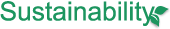 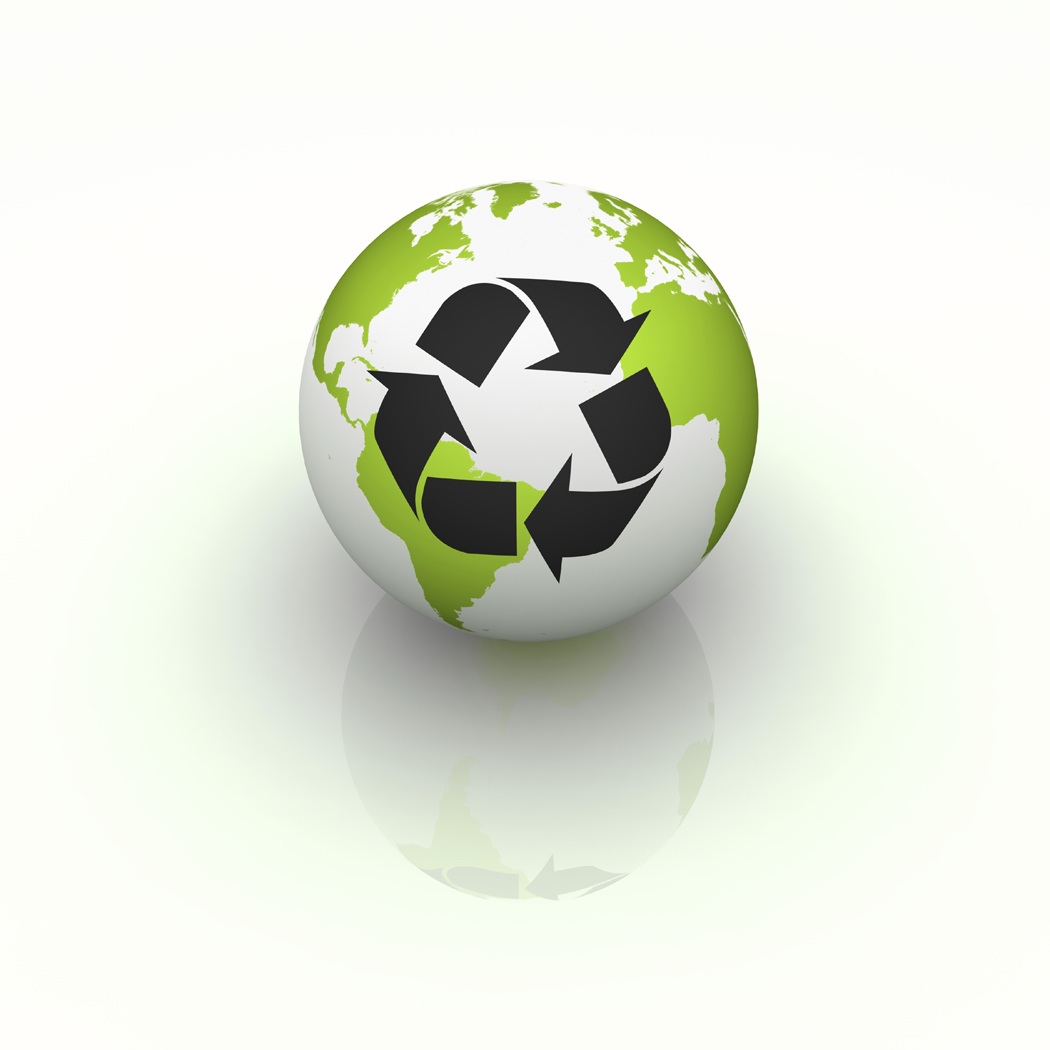 Missouri State UniversitySponsorsMackenzie KellerPresidentThe Horticulture Club901 South National AvenueSpringfield, Missouri 65897417.349.1459MKeller@Missouristate.edu Cedric A. EgbersProject Manager807 State Highway BRogersville, Missouri 65742417.761.2956Cedric999@live.MissourState.eduAdvisorMr. Jeffery D. BrownSustainability CoordinatorEnvironmental Management901 South National AvenueSpringfield, Missouri 65897417.425.9222	JBrown@MissouriState.edu Student Government AssociationStudent Sustainability Commission 901 South National AvenueSpringfield, Missouri 65897Dear Student Sustainability Commission:We applaud the effort and concern being given to sustainability.  We wish to increase the effectiveness of the campus recycling program by assigning student employees part time jobs maintaining the functionality of the process. ObjectiveSeveral 40 gallon and 20 gallon containers have already been purchased with grant money.  There are several 40 gallon garbage, 40 gallon co-mingled (glass, plastic, aluminum), and 20 gallon paper containers that are ready to be deployed in various buildings throughout campus.  Some 20 gallon comingled containers have been in place in Siceluff Hall.  They are to be removed by the student employees and converted into 20 gallon paper containers, then re-deployed onto campus.  Once the containers are full, the recyclable materials within must be removed and transported.  Campus vehicles will be used to move the materials from main campus to central custodial.  The bags within these containers must be replaced, and sanitization of the container may be necessary.  This situation allows students a campus employment opportunity.  $7.25 per hour would be the appropriate wage for two student workers to work 20 hours per week.  This would result in a weekly cost of $290, a monthly cost of $1160 and an annual cost of $13920 for the school year.  The workers would require gloves and plastic liners for the recycling bins, and we are estimating these to cost approximately $1000 annually.  For the recycling program to be maintained by student employees it would cost a continuing annual fund of $14920.  This number is subject to change as the program may need to expand once in place.  The time frame for this project is essentially indefinite.  The bins have already been paid for by grants, and further grants could be written to fund more bin purchase if necessary.
Breakdown of CostFunding for this project would benefit the campus by allowing students to work part-time “green” jobs.  A sustainable campus environment will become more realistic as waste is reduced while the amount of materials recycled is increased.  The deployment of these new containers will increase the student body’s awareness of the campus sustainability project.WeeklyMonthly AnuallyTotalStudent Wages$290$1160$13920$14920Bag and Glove Expense$1000